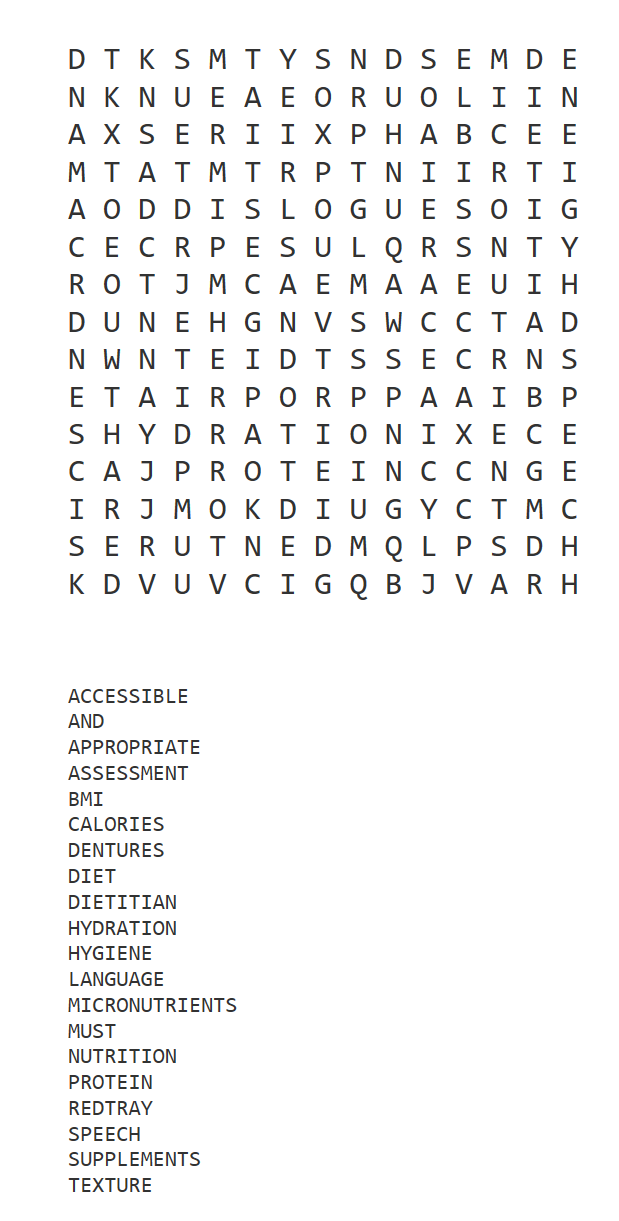 D T K S M T Y S N D S E M D E N K N U E A E O R U O L I I N A X S E R I I X P H A B C E E M T A T M T R P T N I I R T I A O D D I S L O G U E S O I G C E C R P E S U L Q R S N T Y R O T J M C A E M A A E U I H D U N E H G N V S W C C T A D N W N T E I D T S S E C R N S E T A I R P O R P P A A I B P S H Y D R A T I O N I X E C E C A J P R O T E I N C C N G E I R J M O K D I U G Y C T M C S E R U T N E D M Q L P S D H K D V U V C I G Q B J V A R H ACCESSIBLEANDAPPROPRIATEASSESSMENTBMICALORIESDENTURESDIETDIETITIANHYDRATIONHYGIENELANGUAGEMICRONUTRIENTSMUSTNUTRITIONPROTEINREDTRAYSPEECHSUPPLEMENTSTEXTURE